日期: Tue, 28 May 2019 19:00:52 +0800  
寄件者: 創藝所-許瑄芠(公務信箱) <ca0003@mail.wzu.edu.tw>      
收件者: 鄭國瑞 <92031@mail.wzu.edu.tw>
主旨: 2019文教與創意產業趨勢論壇-審查完畢   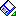 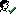 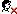 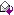 完全表頭 日期: Tue, 28 May 2019 19:00:52 +0800  
寄件者: 創藝所-許瑄芠(公務信箱) <ca0003@mail.wzu.edu.tw>      
收件者: 鄭國瑞 <92031@mail.wzu.edu.tw>
主旨: 2019文教與創意產業趨勢論壇-審查完畢   詳列附件 致投稿者： 

您投稿的論文審查意見如附件，請於2019/6/15日前回傳修改後的版本，以供論文集出版，謝謝您。 

也提醒您於6/1日記得至文藻外語大學行政大樓A313發表您的論文，謝謝您! 致投稿者： 

您投稿的論文審查意見如附件，請於2019/6/15日前回傳修改後的版本，以供論文集出版，謝謝您。 

也提醒您於6/1日記得至文藻外語大學行政大樓A313發表您的論文，謝謝您! 